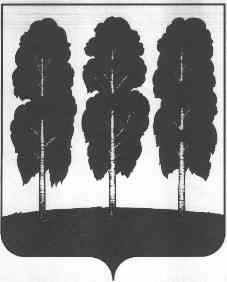 АДМИНИСТРАЦИЯ БЕРЕЗОВСКОГО РАЙОНАХАНТЫ-МАНСИЙСКОГО АВТОНОМНОГО ОКРУГА - ЮГРЫПОСТАНОВЛЕНИЕот  26.03.2019                                                   	                                                 № 346пгт. БерезовоОб утверждении порядка принятия решения о сносе самовольной постройки или ее приведении в соответствие с предельными параметрами разрешенного строительства, реконструкции объектов капитального строительстваВ соответствии со статьями 14,15 Федерального закона от 06.10.2003                     N 131-ФЗ «Об общих принципах организации местного самоуправления в Российской Федерации», руководствуясь уставом Березовского района, утвержденным решением Думы Березовского района от 15 апреля 2005 года                 № 338, статьей 222 Гражданского кодекса Российской Федерации, в целях предотвращения самовольного строительства на межселенной территории Березовского района и  городского поселения Березово, принятия мер по сносу самовольных построек:1. Утвердить порядок принятия решения о сносе самовольной постройки или ее приведении в соответствие с предельными параметрами разрешенного строительства, реконструкции объектов капитального строительства согласно  приложению к настоящему постановлению.        2. Опубликовать настоящее постановление в газете «Жизнь Югры» и разместить на официальных веб-сайтах органов местного самоуправления Березовского района и городского поселения Березово.        3. Настоящее постановление вступает в силу после его официального опубликования.        4. Контроль за исполнением настоящего постановления возложить на первого заместителя главы Березовского района С.Ю. Билаша. И.о.главы района                                                                                             С.Н. ТитовПриложение  к постановлению администрации Березовского районаот 26.03.2019 № 346Раздел 1Порядок принятия решения о сносе самовольной постройки или ее приведении в соответствие с предельными параметрами разрешенного строительства, реконструкции объектов капитального строительства (далее – Порядок)1. Снос объектов капитального строительства, являющихся самовольными постройками, или их приведение в соответствие с установленными требованиями в принудительном порядке осуществляется на основании решения суда или администрации Березовского района, принимаемого в соответствии со статьей 222 Гражданского кодекса Российской Федерации, статьей 55.32 Градостроительного кодекса Российской Федерации.2. Администрация Березовского района, в срок, не превышающий двадцати рабочих дней со дня получения от исполнительных органов государственной власти, уполномоченных на осуществление государственного строительного надзора, государственного земельного надзора, государственного надзора в области использования и охраны водных объектов, государственного надзора в области охраны и использования особо охраняемых природных территорий, государственного надзора за состоянием, содержанием, сохранением, использованием, популяризацией и государственной охраной объектов культурного наследия, от исполнительных органов государственной власти, уполномоченных на осуществление федерального государственного лесного надзора (лесной охраны), подведомственных им государственных учреждений, должностных лиц государственных учреждений, осуществляющих управление особо охраняемыми природными территориями федерального и регионального значения, являющихся государственными инспекторами в области охраны окружающей среды, или от органов местного самоуправления, осуществляющих муниципальный земельный контроль или муниципальный контроль в области охраны и использования особо охраняемых природных территорий, уведомления о выявлении самовольной постройки и документов, подтверждающих наличие признаков самовольной постройки, предусмотренных пунктом 1 статьи 222 Гражданского кодекса Российской Федерации, обязана рассмотреть указанные уведомление и документы и по результатам такого рассмотрения совершить одно из следующих действий:1) принять решение о сносе самовольной постройки либо решение о сносе самовольной постройки или ее приведении в соответствие с установленными требованиями (постановление администрации Березовского района) в зависимости от случаев, предусмотренных пунктом 4 статьи 222 Гражданского кодекса Российской Федерации:- решение о сносе самовольной постройки в случае, если самовольная постройка возведена или создана на земельном участке, в отношении которого отсутствуют правоустанавливающие документы и необходимость их наличия установлена в соответствии с законодательством на дату начала строительства такого объекта, либо самовольная постройка возведена или создана на земельном участке, вид разрешенного использования которого не допускает строительства на нем такого объекта и который расположен в границах территории общего пользования;- решение о сносе самовольной постройки или ее приведении в соответствие с установленными требованиями в случае, если самовольная постройка возведена или создана на земельном участке, вид разрешенного использования которого не допускает строительства на нем такого объекта, и данная постройка расположена в границах зоны с особыми условиями использования территории при условии, что режим указанной зоны не допускает строительства такого объекта, либо в случае, если в отношении самовольной постройки отсутствует разрешение на строительство, при условии, что границы указанной зоны, необходимость наличия этого разрешения установлены в соответствии с законодательством на дату начала строительства такого объекта.Срок для сноса самовольной постройки устанавливается с учетом характера самовольной постройки, но не может составлять менее чем три месяца и более чем двенадцать месяцев. Срок для приведения самовольной постройки в соответствие с установленными требованиями устанавливается с учетом характера самовольной постройки, но не может составлять менее чем шесть месяцев и более чем три года.Предусмотренные настоящим пунктом решения не могут быть приняты администрацией Березовского района в отношении самовольных построек, возведенных или созданных на земельных участках, не находящихся в государственной или муниципальной собственности, кроме случаев, если сохранение таких построек создает угрозу жизни и здоровью граждан.Администрация Березовского района в любом случае не вправе принимать решение о сносе самовольной постройки либо решение о сносе самовольной постройки или ее приведении в соответствие с установленными требованиями в отношении объекта недвижимого имущества, право собственности на который зарегистрировано в Едином государственном реестре недвижимости или признано судом в соответствии с пунктом 3 статьи 222 Гражданского кодекса РФ либо в отношении которого ранее судом принято решение об отказе в удовлетворении исковых требований о сносе самовольной постройки, или в отношении многоквартирного дома, жилого дома или садового дома.2) обратиться в суд с иском о сносе самовольной постройки или ее приведении в соответствие с установленными требованиями.3) направить, в том числе с использованием единой системы межведомственного электронного взаимодействия и подключаемых к ней региональных систем межведомственного электронного взаимодействия, уведомление о том, что наличие признаков самовольной постройки не усматривается, в исполнительный орган государственной власти, должностному лицу, в государственное учреждение или орган местного самоуправления, от которых поступило уведомление о выявлении самовольной постройки.Принятия решений указанных в настоящей части Порядка принимаются на основании рекомендаций комиссии по землепользованию и застройке администрации Березовского района утвержденной постановлением администрации Березовского района «О составе и порядке работы комиссии по землепользованию и застройке».3. На заседание Комиссии приглашаются лица, осуществившие самовольную постройку, если они установлены.4. В течение семи рабочих дней со дня принятия решения о сносе самовольной постройки либо решения о сносе самовольной постройки или ее приведении в соответствие с установленными требованиями администрация Березовского района обязана направить копию соответствующего решения лицу, осуществившему самовольную постройку, а при отсутствии у органа местного самоуправления сведений о таком лице правообладателю земельного участка, на котором создана или возведена самовольная постройка.5. В случае, если лица, указанные в части 3 раздела 1 настоящего Порядка, не были выявлены, администрация Березовского района, принявшая решение о сносе самовольной постройки либо решение о сносе самовольной постройки или ее приведении в соответствие с установленными требованиями, в течение семи рабочих дней со дня принятия соответствующего решения обязана:1) обеспечить опубликование  в газете «Жизнь Югры» и разместить на официальном сайте органов местного самоуправления Березовского района, сообщения о планируемых сносе самовольной постройки или ее приведении в соответствие с установленными требованиями;2) обеспечить размещение на информационном щите в границах земельного участка, на котором создана или возведена самовольная постройка, сообщения о планируемых сносе самовольной постройки или ее приведении в соответствие с установленными требованиями.6. Снос самовольной постройки осуществляется в соответствии со статьями 55.30, 55.31, 55.32, 55,33 Градостроительного кодекса Российской Федерации. Приведение самовольной постройки в соответствие с установленными требованиями осуществляется путем ее реконструкции в порядке, установленном главой 6 Градостроительного кодекса Российской Федерации.Раздел 2Взаимодействие структурных подразделений администрации Березовского района при принятии решения о сносе самовольной постройки или ее приведении в соответствие с предельными параметрами разрешенного строительства, реконструкции объектов капитального строительства 1. В рамках настоящего порядка комитет по земельным ресурсам и управлению муниципальным имуществом администрации Березовского района исполняет следующие процедуры:	- оформляет запрос о наличии градостроительной документации в отдел архитектуры и градостроительства администрации Березовского района по постройке имеющей признаки самовольной в течении 5 рабочих дней после выявления такой постройки;	- подготавливает и направляет материалы  по самовольной постройке в Комиссию по землепользованию и застройке администрации Березовского района (далее – Комиссия) (информация о собственнике земельного участка, информацию о лице построившем объект,  фотоматериалы по самовольному строительству, схему размещения объекта на земельному участке, информацию по фактическому использованию объекта).2. В рамках настоящего порядка отдел архитектуры и градостроительства администрации Березовского района выполняет следующие процедуры:- по запросу комитета по земельным ресурсам и управлению муниципальным имуществом администрации Березовского района предоставляет информацию следующего содержания о постройке имеющей признаки самовольной, для подготовки решения о сносе:	1)  о наличии (или отсутствии) разрешения на строительство/на ввод объекта в эксплуатацию;	2) о соответствии построенного объекта параметрам, установленным документацией по планировке территории, правилами землепользования и застройки или обязательными требованиями к параметрам постройки, содержащимися в иных документах.- подготавливает проект решения о сносе самовольной постройки либо решение о сносе самовольной постройки или ее приведении в соответствие с установленными требованиями в случаях, предусмотренных пунктом 4 статьи 222 Гражданского кодекса Российской Федерации;- направляет, в том числе с использованием единой системы межведомственного электронного взаимодействия и подключаемых к ней региональных систем межведомственного электронного взаимодействия, уведомление о том, что наличие признаков самовольной постройки не усматривается, в исполнительный орган государственной власти, должностному лицу, в государственное учреждение или орган местного самоуправления, от которых поступило уведомление о выявлении самовольной постройки;- в течение семи рабочих дней со дня принятия решения о сносе самовольной постройки либо решения о сносе самовольной постройки или ее приведении в соответствие с установленными требованиями направляет копию соответствующего решения лицу, осуществившему самовольную постройку, а при отсутствии сведений о таком лице правообладателю земельного участка, на котором создана или возведена самовольная постройка.3. В рамках настоящего порядка управление по жилищно-коммунальному хозяйству администрации Березовского района исполняет следующие процедуры:	- обеспечивает размещение на информационном щите в границах земельного участка, на котором создана или возведена самовольная постройка, сообщения о планируемых сносе самовольной постройки или ее приведении в соответствие с установленными требованиями.	- обеспечивает снос самовольной постройки, в случае не установления лица осуществившего самовольную постройку. 	4. В рамках настоящего Порядка МКУ «Управление капитального строительства и ремонта Березовского района»:- обеспечивает подготовку проекта организации работ по сносу объекта капитального строительства, подготовку сметы на снос объекта капитального строительства в установленных Градостроительным кодексом РФ случаях.5. В рамках настоящего Порядка юридическо-правовое управление администрации Березовского района исполняет следующие процедуры:- обращается в суд с иском о сносе самовольной постройки или ее приведении в соответствие с установленными требованиями.